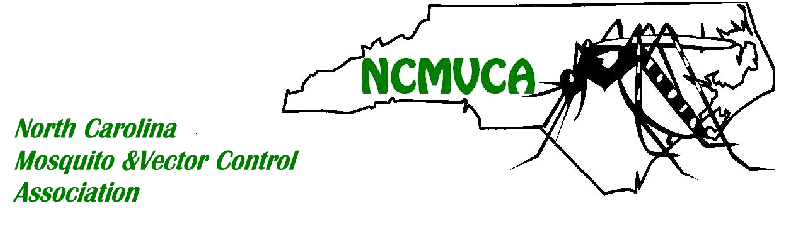 AwardsThe North Carolina Mosquito & Vector Control Association Recognizes the outstandingcontributions of its members by conferring the following awards: Hamilton W. StevensAward and the William F. Strickhouser (formerly Golden Dipper) Awards.The Hamilton W. Stevens Award:Dr. Hamilton W. Stevens was a past president of the Association and a tireless advocate for mosquito control and public health. This award honors those individuals who have made outstanding contributions to the organization its mission and objectives, following the high standards set by Dr. Stevens. The NCMVCA has been proud to select the following individuals for the Hamilton Stevens Award.1986: Dr. Nolan Newton1987: Jim Bryan1988: Dr. Charles Apperson1989: William F. Strickhouser1990: Bobby Waters1991: Mitchell Parker1995: Dennis Salmen1996: Pat Simmons1997: Peter Connelly, Jeff Brown, Ken Sholar1998: Rick Hickman1999: Bruce Harrison2000: Joe Strickhouser2001: Dennis Salmen2003: Jeff Brown2004: Walker Rayburn, Jr.2005: Jim Bryan2006: Joe Andrews2007: Parker Whitt2008: Marcée Toliver2011: Jeff Brown2013: Tommy Bowen2014: Dr. Jung Kim2016: Robert Collins2018: Dr. Brian Byrd, James Gardner2020: Stephanie RichardsWilliam F. Strickhouser (formerly Golden Dipper) Award:Started in 2006, the Golden Dipper Award is conferred to the Vector Control Operator orTechnician that has demonstrated outstanding efforts during the year. Field personnelare the backbone of the organization, and the recipients of the Golden Dipper Award are the cream of the crop!  In 2009, the Golden Dipper Award was renamed to be the William F. Strickhouser Award. Mr. Strickhouser was a founding and honored member of this association throughout his life. Mr. Strickhouser started the first and only full service business serving mosquito control in North Carolina at the time, the William. F. Strickhouser Company. In this capacity, he was an asset to local mosquito control programs for many years, selling and maintaining many generations of equipment through the years. This included a variety of thermal foggers, Buffalo Turbine mister/dusters and ending with London Fog ULV spray equipment – some of the latter are still in use today! His impact on the local programs and their people has demonstrated the meaning of values and professionalism in the field of mosquito control. Recipients of the William F. Strickhouser Award are truly the ‘best of the best’!2006: Sidney Wilkins2008: Ryan Harrison and Neal Williams2009: Joe Strickhouser and Jeff Wells2012: John R. Faulkner2018: Keith Studt, Octavius “OJ” James2020: Neill Cagle, Nathan K. Godbey